Vesničko má, středisková    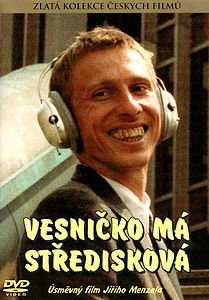 Můžete se tu setkat se svérázným a okouzlujícím doktorem Skružným,    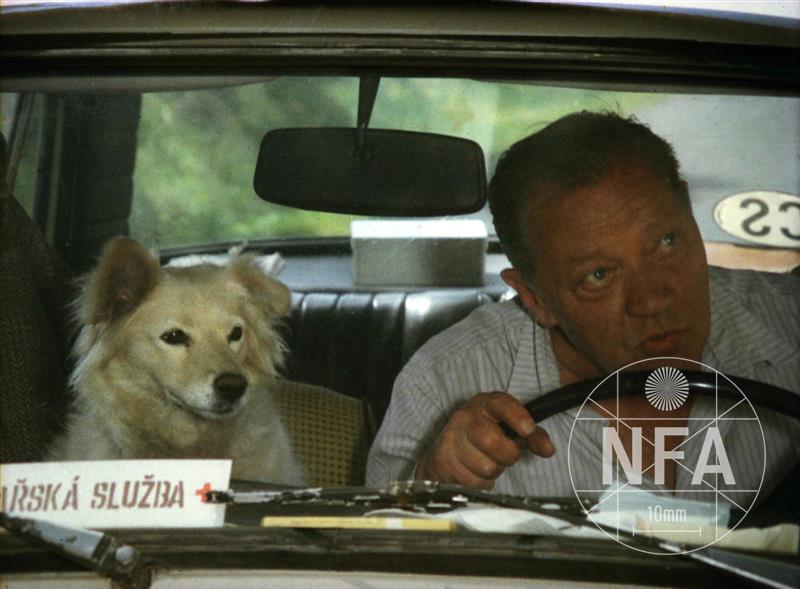 řidičem družstevního náklaďáku Pávkem a jeho závozníkem, mentálně zaostalým Otíkem Rákosníkem, ke kterému se Pávek chová jako k vlastnímu, i když mu Otík ve své prostotě připravuje jeden malér za druhým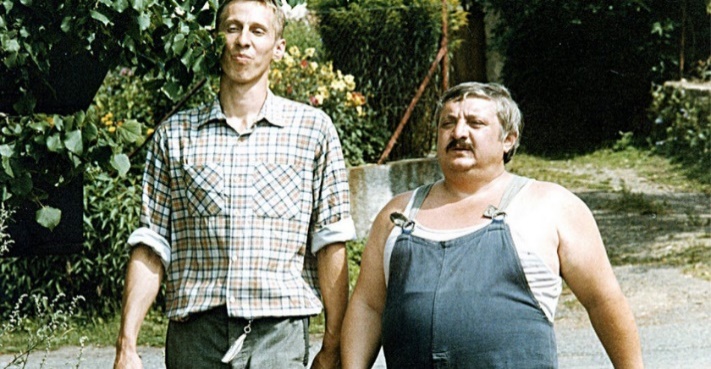 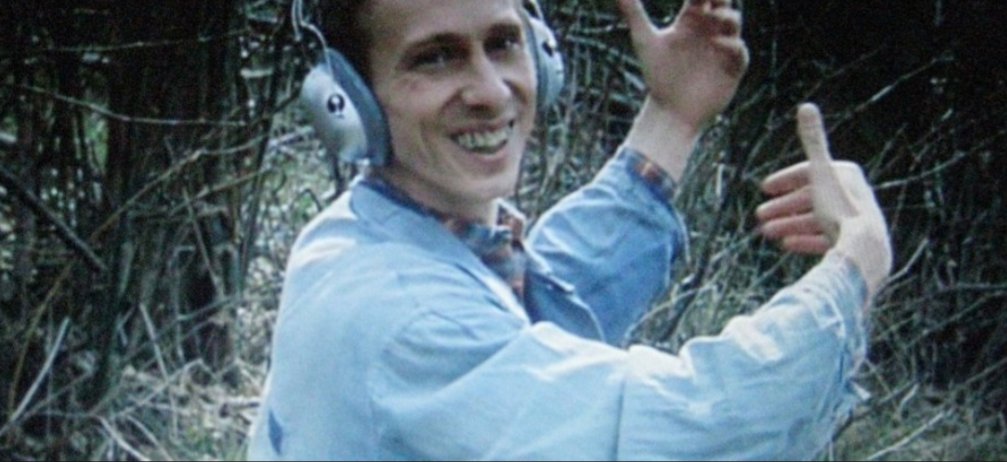 žárlivým hrubiánem Turkem,  jeho ženou Janou 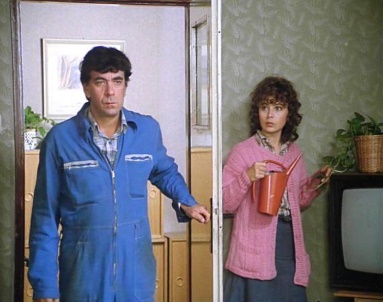 a jejím milencem,    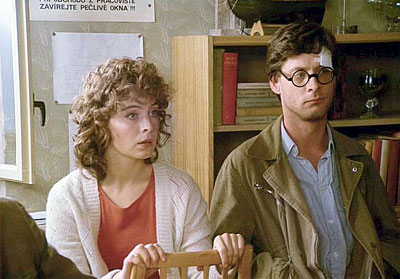 zootechnikem Kašparem, akademickým malířem Rybou a řadou dalších svérázných postaviček obývajících střediskovou obec Křečovice. Jejich osudy se proplétají v řadě komických i poněkud hořkých epizod obalujících hlavní motiv řidiče Pávka, který sice po řadě nehod odmítne jezdit s mentálně zaostalým Otíkem Rákosníkem, ale pak přece jen nedokáže stát stranou, když pražák Rumlena, který tu má chalupu, zosnuje plán jak se zbavit Otíka Rákosníka, neboť ředitel podniku v němž Rumlena zastává funkci náměstka, projeví zájem o koupi Otíkovy chalupy po rodičích. Když má být Otík kvůli lukrativní nabídce poslán do Prahy, kde by měl pracovat v podniku Kovodřevo a bydlet v paneláku, zasáhne a plán překazí. 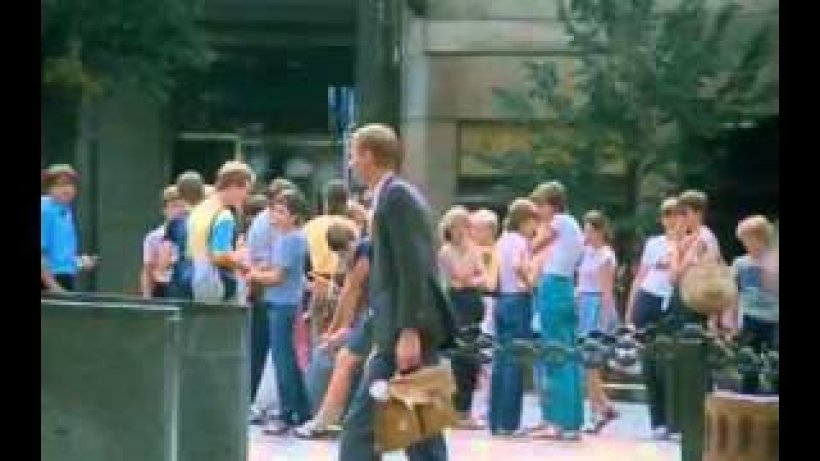 Pro krajany  Eva,  13. května 2020